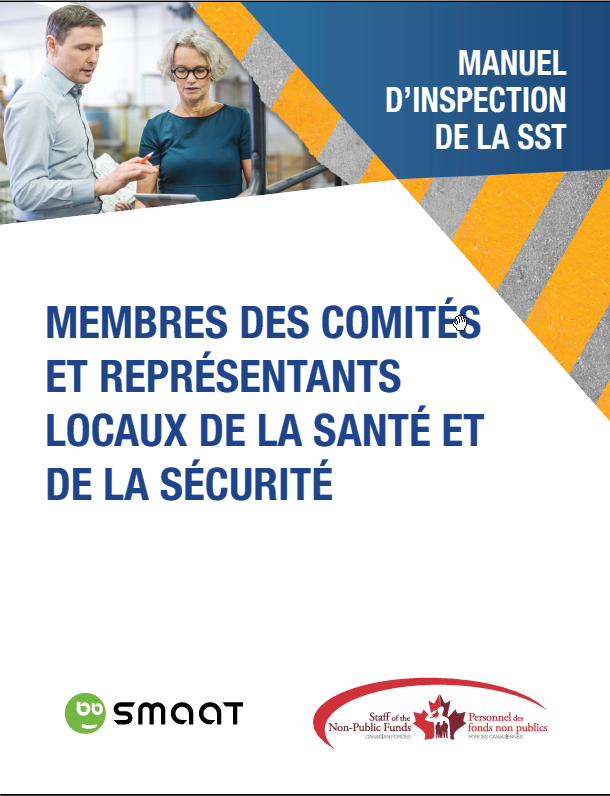 Manuel d’inspection pour les comités et les représentants locaux de la SST
	IntroductionL’inspection mensuelle de santé et de sécurité au travail est un exercice de collecte de données visant la prévention d’accidents et d’incidents. Les inspecteurs et les employés doivent bien comprendre le but de l’inspection dans le milieu de travail afin d’encourager un échange d’informations maximal.L’employeur peut effectuer des inspections supplémentaires en tenant compte des éléments suivants :le nombre et l’ampleur des processus, des activités ou des tâches;l’équipement dangereux qui nécessite des inspections à intervalles fixes;les processus qui présentent un risque important et nécessitent des inspections distinctes plus fréquentes;le nombre de quarts de travail, car les activités professionnelles peuvent varier d’un quart de travail à l’autre;l’adoption dans le milieu de travail d’un nouveau processus ou l’ajout d’une nouvelle machine, qui nécessite une inspection spéciale.Documents de référencePartie II du Code canadien du travail, alinéa 125. (1) z.12), alinéa 135. (7) k), et alinéa 136. (5) j)POLRH 13, paragraphes 13.21 à 13.26 – Programme de prévention en matière de SSTDéfinitionsSST : santé et sécurité au travailCLSST : comité local de santé et de sécurité au travailRLSST : représentant local en matière de santé et de sécurité au travailMDN/FAC : ministère de la Défense nationale/Forces armées canadiennesRSLE : représentant supérieur local de l’employeurÉchéanciersEffectuer les inspections mensuellement (12 fois par année). Les grandes installations peuvent être divisées de sorte que chaque partie du milieu de travail soit inspectée au moins une fois par année.Effectuer une inspection une semaine avant la réunion du CLSST pour permettre la discussion des questions urgentes. Si aucune réunion n’est prévue, l’inspection doit avoir lieu un mois après l’inspection précédente.Enregistrer dans SMAAT une preuve d’inspection et les observations, les constatations et les recommandations dans la journée qui suit l’inspection.S’attendre à une réponse à tous les dossiers d’inspection dans les 30 jours qui suivent leur création.Personnes concernéesCe qui doit être inspectéLe CLSST/RLSST doit effectuer une inspection visuelle de tous les lieux de travail une fois par mois. Les aires qui ne sont généralement pas utilisées comme lieux de travail, telles que les stationnements, les cafétérias et les vestiaires, doivent également être inspectées.Généralités : Vérifier l’entretien, l’équipement d’urgence et les risques d’incendie.Vérifier :les aires de travail, les bureaux et les postes de travailles salles d’entreposage, les salles à accès restreintles aires communes comme les salles de réunion, la réception, l’entrée, les cages d’escalier, les couloirs, la salle à manger, les toilettes et les douchesÉquipement de protection individuelle (EPI) : Vérifier s’il y a des erreurs de manipulation dans l’utilisation de l’équipement de protection individuelle fourni pour protéger :les yeux et le visageles oreillesles mains et les brasles pieds et les jambesle système respiratoire ou les organes vitauxSurveiller :le défaut d’utiliserl’équipement mal ajustél’utilisation de l’équipement par du personnel non qualifié ou non formél’entretien inadéquatl’utilisation d’équipement endommagé, etc.Outils et équipementSurveiller :l’utilisation d’outils inappropriés pour la tâche à accomplirl’utilisation d’outils non sécuritaires ou mal entretenus, l’utilisation incorrecte des outilsla mauvaise utilisation des outilsl’utilisation des outils ou de l’équipement par du personnel non qualifié ou non autoriséMarche à suivre et ordreSurveiller :la marche à suivre inappropriée pour la tâche à accomplirle personnel non qualifié ou non autorisél’omission d’appliquer convenablement la marche à suivrele niveau insuffisant d’ordre (entretien)Mesures de sécurité : Trousse de premiers soins et poste de premiers soinsOutilsNotes de l’inspecteur : voir à la page 11Cartes aide-mémoire : voir les pages 12 à 16Un lien vers SMAAT est disponible au http://sbmfc.com/SSTÉtapes du processus d’inspectionPréparationPrévoyez la date de l’inspection.Pour faciliter l’inspection d’un grand bâtiment, partagez la tâche et déterminez l’emplacement de ce qui suit :les tableaux d’affichage réservés à la sécurité;les extincteurs portatifs;les postes de premiers soins;les sections.Trouvez la carte aide-mémoire qui convient le mieux au milieu de travail que vous prévoyez inspecter.Examinez les observations, les constatations et les recommandations de l’inspection mensuelle précédente ainsi que les mesures prises.Si des sections sont à accès restreint ou que vous ne les connaissez pas, prenez rendez-vous avec la personne responsable.Parfois, d’autres groupes effectuent des inspections (p. ex. les chefs d’évacuation, le fournisseur de trousse de secours). Faites équipe avec eux pour éviter le chevauchement des tâches.InspectionLes inspecteurs effectuent une inspection visuelle et notent leurs observations, constatations et recommandations. Ils peuvent utiliser des photographies lorsque cela est possible et réaliste pour les secteurs problématiques, car elles constituent une preuve positive et réduisent considérablement la rédaction de rapport.Les inspecteurs enregistrent dans le logiciel Web SMAAT dans la journée qui suit l’inspection :la preuve d’inspection;les observations, les constatations et les recommandations.Les coprésidents examinent les dossiers d’inspection et modifient l’information, au besoin. Ils discutent des dossiers en suspens pendant les réunions régulières du comité.Les RSLE examinent les dossiers d’inspection et prennent des mesures dans les limites des pouvoirs qui leur sont dévolus pour régler des éléments (dossiers). Ils peuvent devoir consulter d’autres personnes, travailler avec d’autres, déléguer ou s’adresser à leurs supérieurs dans la chaîne de commandement. Le règlement d’un élément peut nécessiter plus d’une mesure. Il est préférable de consigner les progrès au fur et à mesure.SuiviLes coprésidents du CLSST/le RLSST portent les dossiers en suspens/non réglés à l’attention du RSLE.Pratiques exemplaires pour les inspecteursLorsque les membres du CLSST se promènent pour inspecter ou observer l’environnement, certains employés peuvent se demander ce qui se passe. Il est conseillé de vous présenter comme étant membre du CLSST ou RLSST. Expliquez-leur que vous effectuez une inspection mensuelle du milieu de travail en vue d’éviter que des accidents et des incidents se produisent.Lorsqu’un employé exprime une préoccupation relative à la sécurité, prenez le temps de l’écouter. Assurez-vous qu’il en a d’abord discuté avec son gestionnaire. Prenez-en note sur le formulaire. Veuillez consulter le Guide des réponses possibles à donner aux employés qui expriment des préoccupations aux inspecteurs, qui figure ci-dessous.Les personnes qui se trouvent dans le milieu de travail peuvent entendre les inspecteurs discuter de problèmes durant les inspections, mais nous voulons qu’elles entendent aussi des commentaires positifs (p. ex., cette section est bien entretenue).Soyez précis quant à l’information que vous consignez (observations, constatations, recommandations) puisqu’elle sera probablement transmise à la direction aux fins de décisions et d’action.Guide des réponses possibles à donner aux employés qui expriment des préoccupations aux inspecteurs1. ErgonomieL’employé devrait d’abord discuter de ses préoccupations avec son gestionnaire puisqu’ils pourraient mettre à l’essai des solutions à leur disposition.1.1 	Si l’employé a des troubles médicaux existants, il faut avoir recours à la section 15 du POLRH – Mesures d’adaptation au travail.1.2 	Si l’employé est inconfortable à son poste de travail, il faut consulter le programme d’ergonomie à la section 13 du POLRH – Santé et sécurité au travail.Les employés doivent lire le guide du MDN/FAC sur l’ergonomie au bureau et ajuster de leur mieux leur poste de travail. Il va de soi que les ajustements que peut apporter l’employé sont limités.Une évaluation ergonomique peut être exécutée par un tiers lorsque l’employé remplit un formulaire et que son directeur l’approuve.La division a la responsabilité de mettre en œuvre les recommandations du tiers en temps opportun. L’employé doit pour sa part adopter les recommandations de la tierce partie.Enfin, le bureau local des RH peut apporter son aide en ce qui a trait aux mesures d’adaptation au travail et à l’évaluation ergonomique.2. Confort thermique dans les bureauxLa loi fédérale ne donne pas de valeur unique des températures maximales et minimales auxquelles peuvent être exposées les personnes qui travaillent dans un bureau.La norme CAN/CSA Z412-F00 (C2011) intitulée « L’ergonomie au bureau » indique des plages acceptables de température et d’humidité relative pour les bureaux au Canada. Il a été déterminé que les plages de température recommandées ci-après répondent aux besoins d’au moins 80 % des gens.Normes thermiques dans les bureauxNota : Certaines personnes peuvent éprouver de l’inconfort même si ces valeurs sont respectées.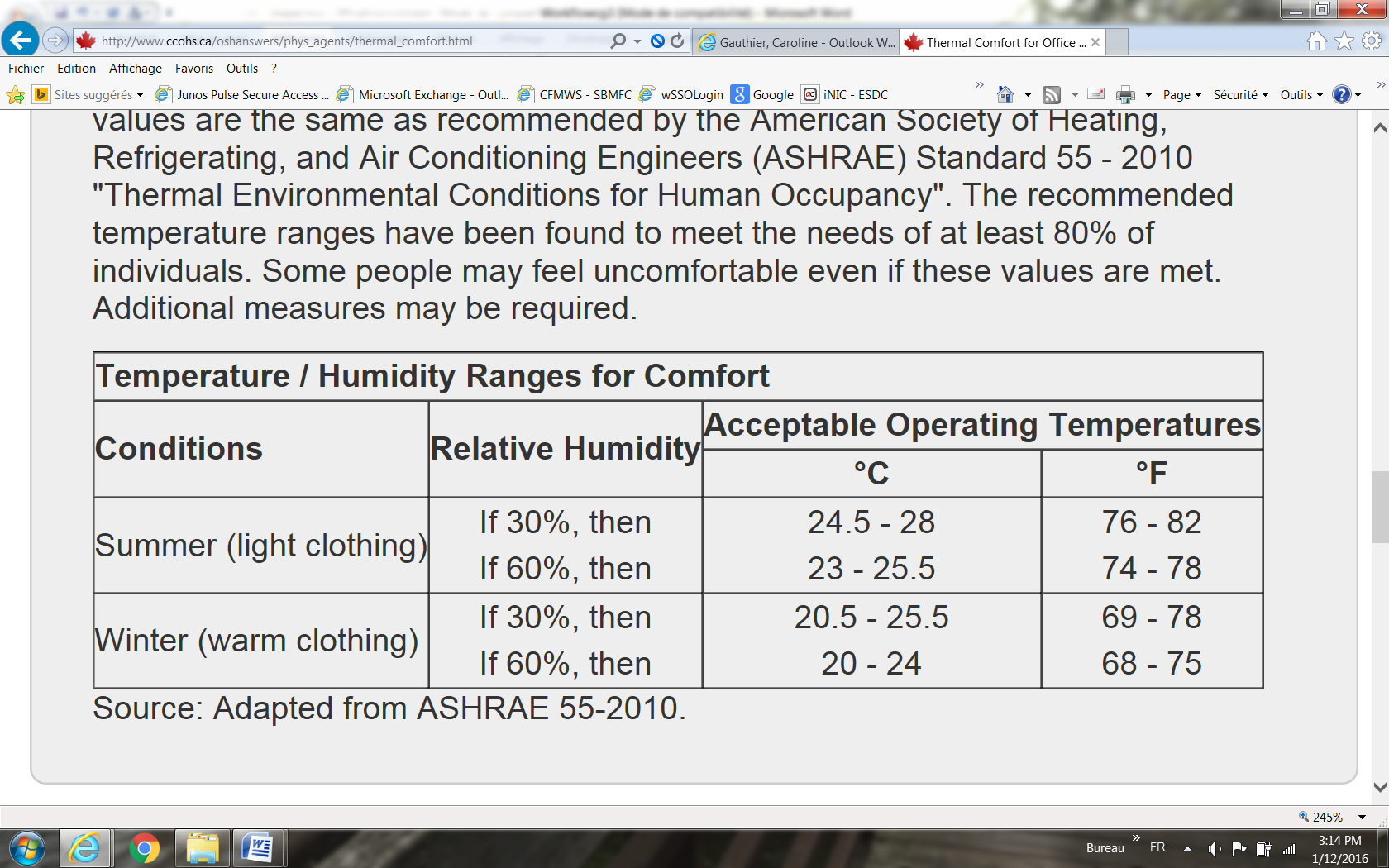 La gestion des installations vise à garder la température des bureaux dans le milieu de l’échelle, mais les changements météorologiques soudains, les emplacements près des fenêtres, des portes et des évents, ainsi que l’occupation sont des facteurs qui influent sur le confort thermique.3. Poste de travailIl incombe aux employés de garder leur poste de travail propre. Le personnel d’entretien passe l’aspirateur et époussette le dessus des cloisons qui séparent les postes de travail. Il n’est pas autorisé à déplacer des objets à l’intérieur des postes de travail. Les employés qui ont des problèmes avec le mobilier ou des accessoires de bureau (éclairage, meubles à déplacer, etc.) doivent en discuter avec leur gestionnaire ou leur surveillant.4. Stationnement et voies d’accèsIl incombe à l’employeur de prendre toutes les précautions raisonnables pour prévenir les blessures ou les accidents au travail. Qu’est-ce qui est considéré comme raisonnable? Les procédures habituelles de déneigement et d’épandage de sel et d’abrasifs constituent la norme raisonnable. Une bonne pratique pour évaluer ce qu’est une précaution raisonnable consiste à la comparer avec une situation semblable. Par exemple, en ce qui a trait aux accumulations de neige ou de glace, on pourrait comparer le déneigement avec les édifices commerciaux et les routes des alentours. Une petite plaque de glace ou un trou dans une zone piétonnière peut être marqué par une enseigne semblable aux enseignes de danger utilisées lorsqu’on lave les planchers dans l’édifice.Cependant, en cas de tempête de neige, le stationnement peut ne pas être idéal. Il incombe également à l’employé de faire preuve de prudence raisonnable pour assurer sa sécurité (changer sa démarche, porter des chaussures appropriées, demander de l’aide, etc.).SMAAT – Marche à suivre pour consigner une inspectionImportant :Conservez dans SMAAT une preuve de l’inspection mensuelle obligatoire en créant un dossier et en le saisissant sous Type de risque comme « 1-preuve d’inspection »Enregistrez séparément chaque problème noté durant l’inspection. 1 problème = 1 dossierPour avoir accès à SMAAT, allez au http://sbmfc.com/SSTCliquez sur le module « Inspection ».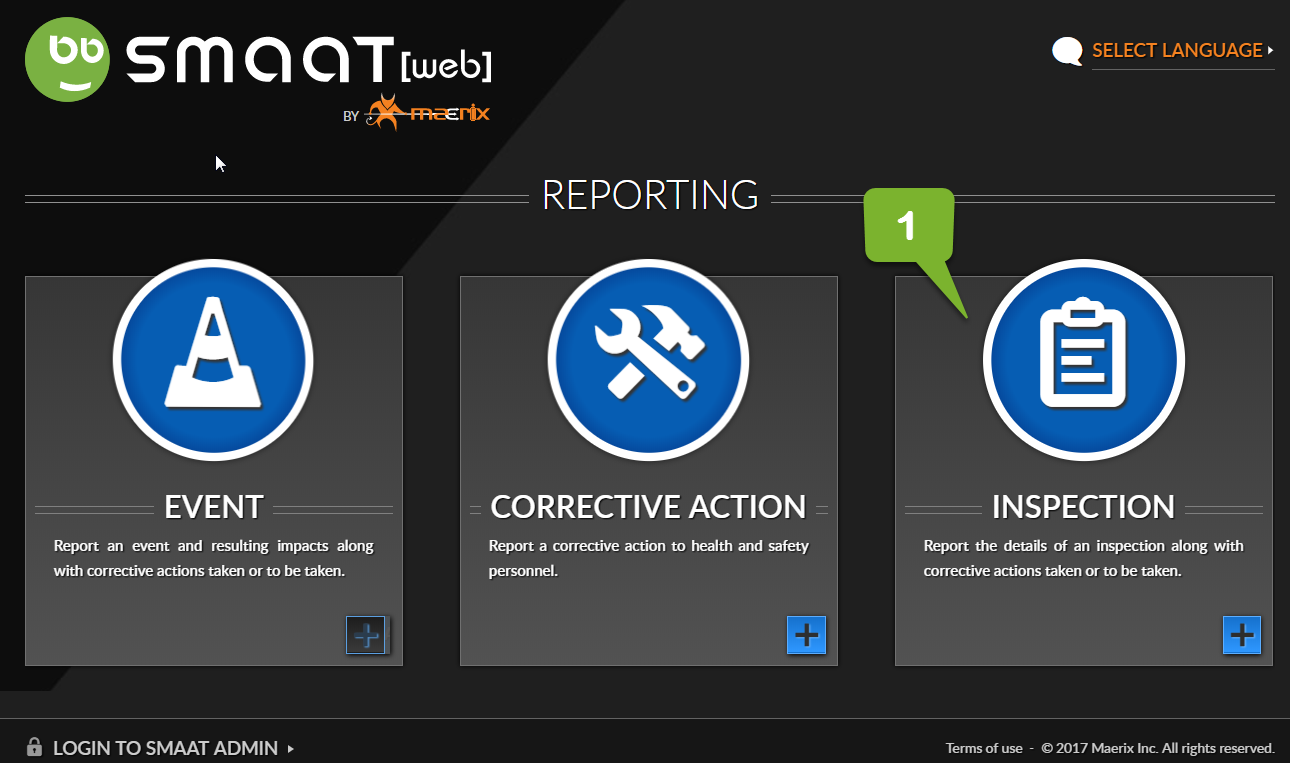 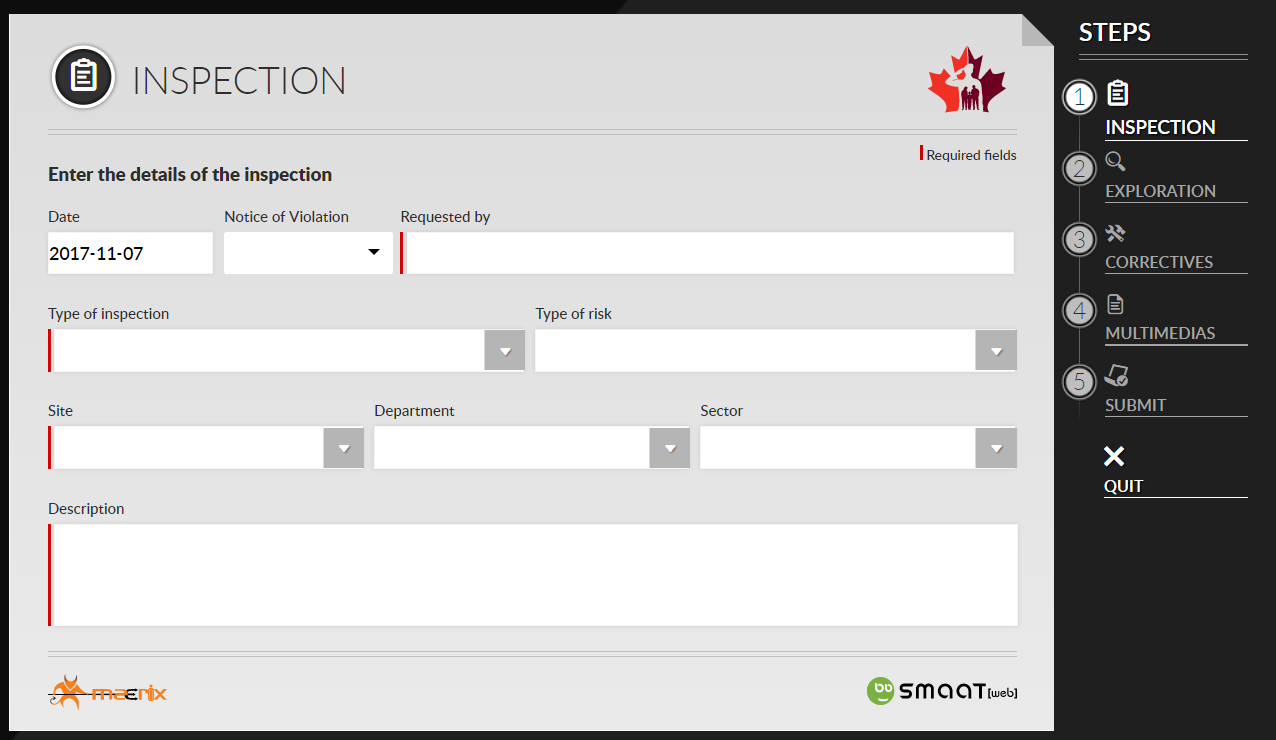 ÉTAPE 1 – INSPECTIONCliquez sur « Inspection ».Date : Date de l’inspectionAvis d’infraction : Sélectionnez « Non », sauf si un agent de la SST d’Emploi et Développement social Canada est en cause.Demandée par : Saisissez le nom de votre RSLEType d’inspection : Sélectionnez « Comité local SST ».Type de risque : Risque biologique, Risque chimique, Risque ergonomique, Risque physique, Risque psychosocial, Risque pour la sécurité. Le tableau ci-après contient de plus amples renseignements.Site/Département/Secteur : Sélectionnez la réponse appropriée.Description : Donnez une description précise de l’observation, de la constatation ou de la recommandation. Mentionnez le risque et le problème de sécurité (p. ex., un tapis déchiré au milieu d’un couloir à trafic élevé présente un risque de glissade, de trébuchement et de chute).Site/Département/Secteur : Soyez le plus précis possible.Description : Donner une description précise de l’observation, de la constatation ou de la recommandation. Mentionnez le risque et le problème de sécurité (p. ex., un tapis déchiré au milieu d’un couloir à trafic élevé présente un risque de glissade, de trébuchement et de chute).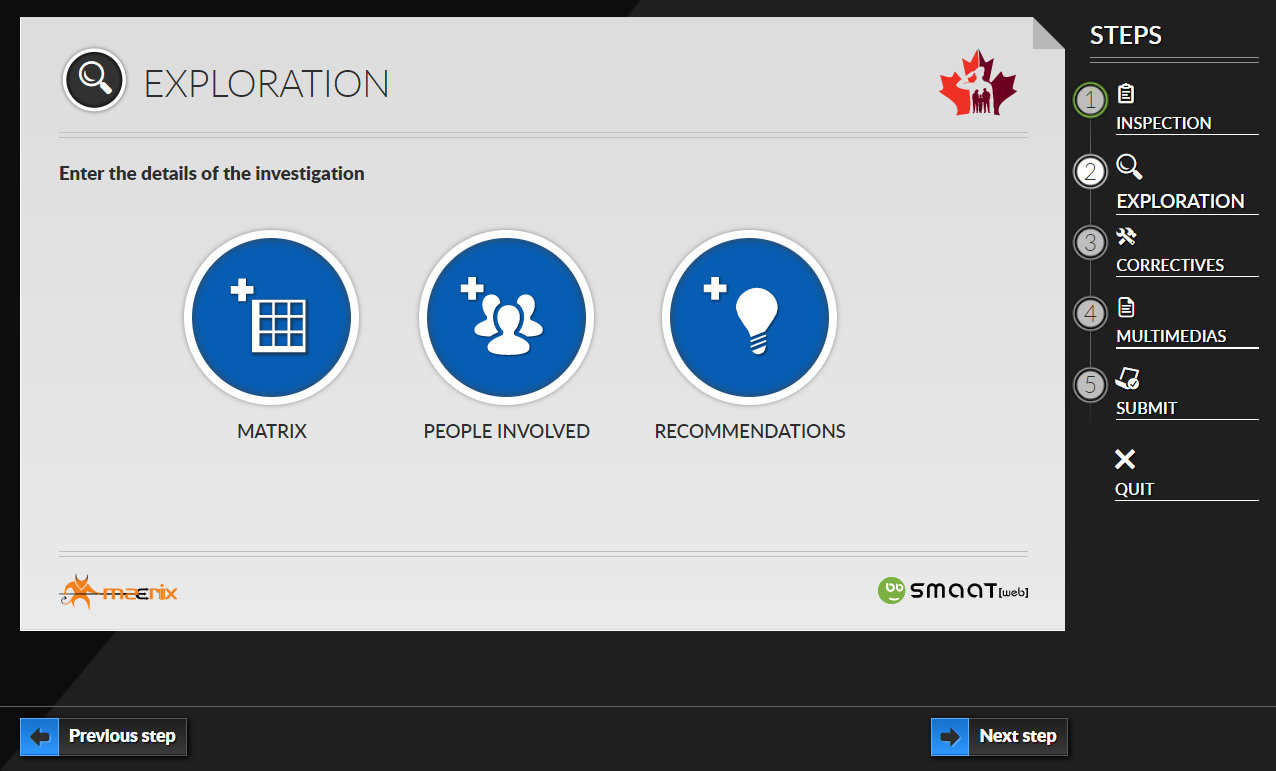 ÉTAPE 2 – EXPLORATIONMatrice : Sélectionnez la case appropriée, selon vos connaissances, entre « Individu » et « Environnement ». Déplacez le curseur sur les « niveaux de risque » pour voir les définitions.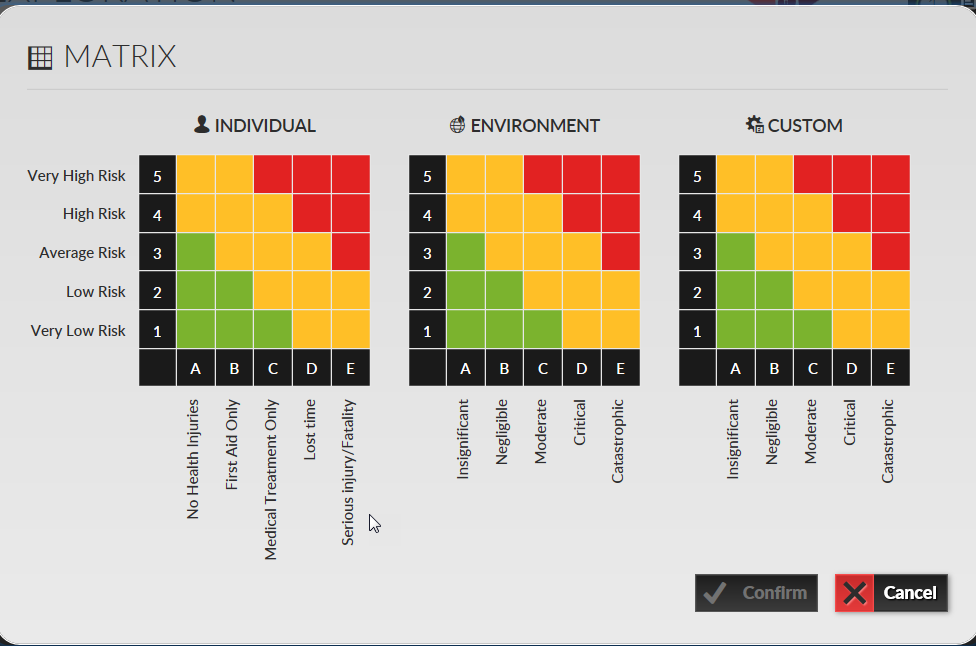 Aucun dommage physique.Premiers soins : Les premiers soins sont l’aide dispensée à une personne blessée sur les lieux pour aider à protéger sa vie et prévenir d’autres blessures.Soins médicaux seulement : Des soins médicaux sont dispensés par un professionnel de la santé dans un hôpital, une clinique médicale ou le bureau d’un médecin; à ne pas confondre avec les premiers soins.Perte de temps : Il y a perte de temps lorsqu’un employé a un accident du travail qui occasionne une perte de temps de travail le lendemain de l’incident.Invalidité/décès : Blessure invalidante permanente (p. ex., amputation, blessures multiples, blessures mortelles, cancer professionnel)Risque très faible : Moins de 1 % de risque de survenir durant une carrièreRisque faible : Survient habituellement une fois dans une carrièreRisque normal : Survient habituellement une fois tous les cinq ansRisque élevé : Survient habituellement une ou deux fois par annéeRisque très élevé : Survient habituellement une fois par moisPersonne impliquée : Saisissez le nom des inspecteurs.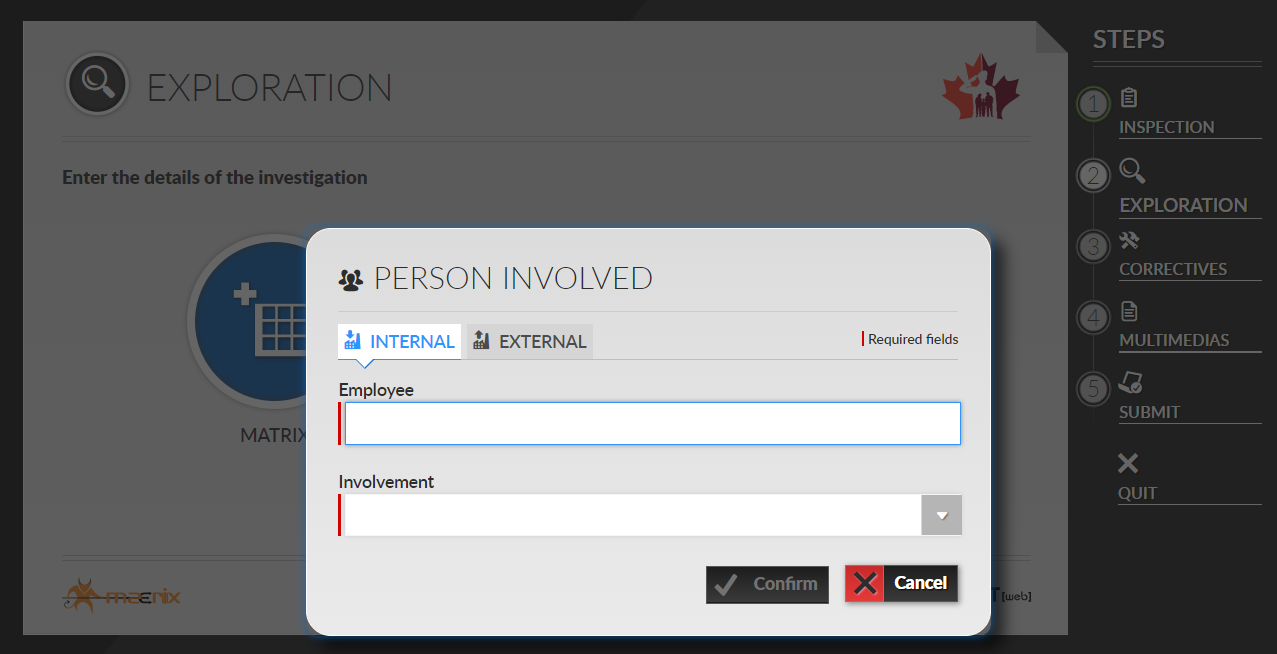 Recommandations : Utilisez la zone de texte simple pour saisir vos recommandations.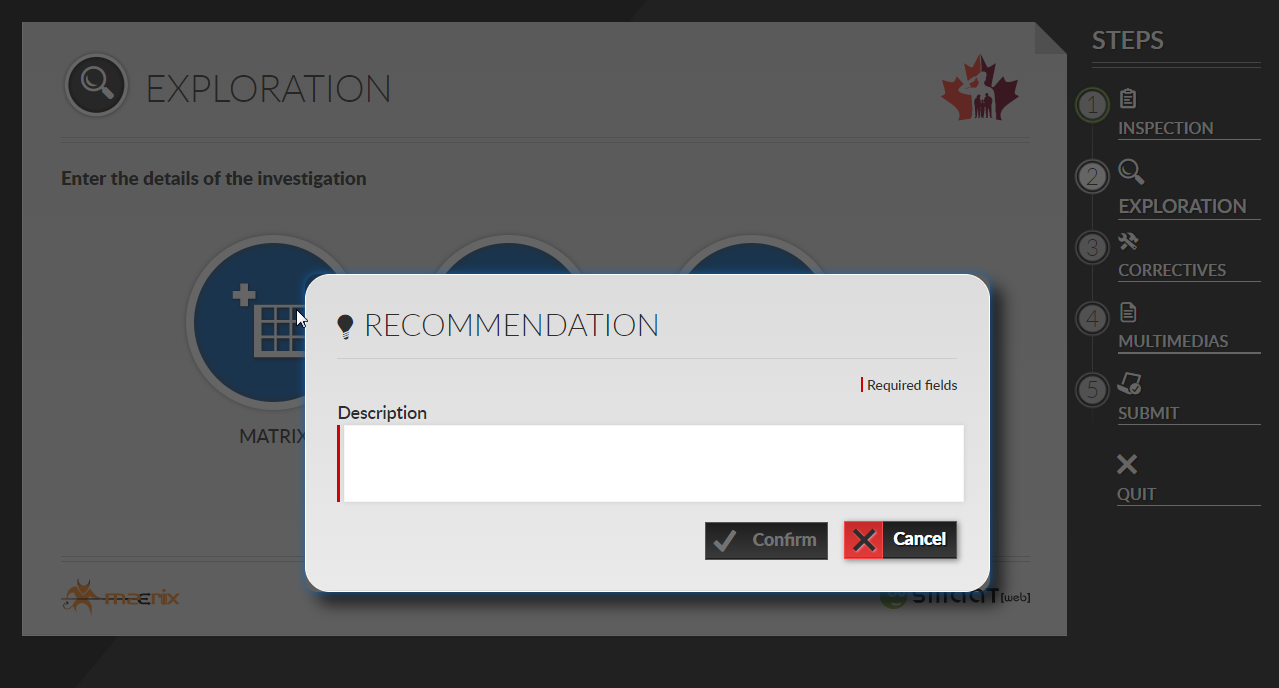 ÉTAPE 3 – CORRECTIFSHabituellement, l’inspecteur n’est pas la personne qui prend des mesures.ÉTAPE 4 – MULTIMÉDIASAnnexer au besoin des photos, une vidéo ou des documents en rapport avec le problème.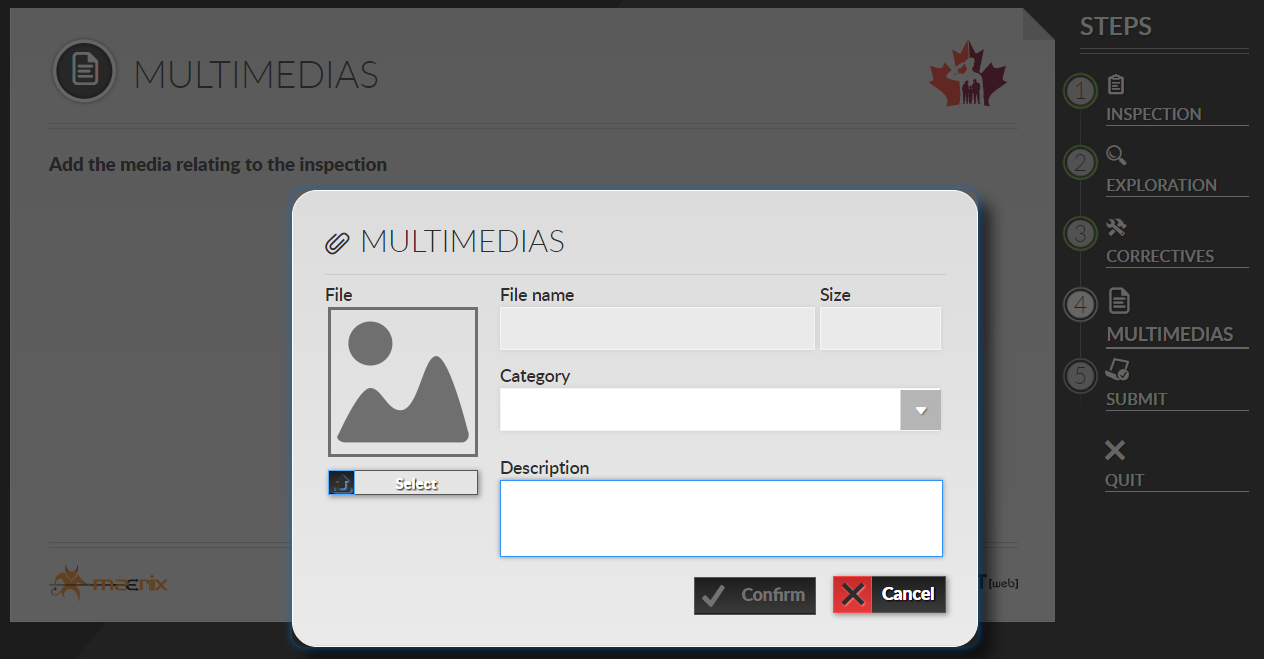 ÉTAPE 5 – SOUMETTRE.MANUEL D’INSPECTION POUR LES COMITÉS ET LES REPRÉSENTANTS LOCAUX DE LA SSTNotes de l’inspecteurConsigner les observations, les constatations et les recommandations dans la journée qui suit l’inspection à l’aide du logiciel Web SMAAT au http://sbmfc.com/SST, sous Signaler un accident.Date de l’inspection : 		Endroit inspecté :		Nom :	Carte aide-mémoire – GénériqueInspection visuelle du milieu de travail par le CLSST/RLSST effectuée une fois par mois (12 fois par année)Carte aide-mémoire – GénériqueCarte aide-mémoire – ExtérieurCarte aide-mémoire – Trousse de secoursRôle20 employés ou plusMoins de 20 employésInspecteurMembres du CLSST (équipe de deux : représentant des employés et représentant de la direction)RLSST (peut faire équipe avec un gestionnaire sur l’étage)ExaminateurCoprésidents du CLSSTRLSSTGestionnaireRSLERSLEPlages confortables de température et d’humiditéPlages confortables de température et d’humiditéPlages confortables de température et d’humiditéPlages confortables de température et d’humiditéConditionsHumidité relativeTempératures acceptablesTempératures acceptablesConditionsHumidité relativeoCoFÉté (vêtements légers)Si 30 %, alorsSi 60 %, alors24,5 – 2823 – 25,576 – 8274 – 78Hiver (vêtements chauds)Si 30 %, alorsSi 60 %, alors20,5 – 25,520 – 2469 – 7868 – 75Source : Adapté de l’ASHRAE 55-2010Source : Adapté de l’ASHRAE 55-2010Source : Adapté de l’ASHRAE 55-2010Source : Adapté de l’ASHRAE 55-2010Type de risqueDescriptionRisque biologiqueOrganismes microscopiques tels que bactéries, virus ou champignons transmis par les insectes, les plantes, les oiseaux, les animaux ou les humainsRisque chimiqueLiquides, gaz ou solides qui peuvent être inhalés, avalés, injectés ou absorbés par la peauRisque ergonomiqueLever, pousser, tirer; posture assise/debout; éclairageRisque physique (niveau moléculaire)Température extrême, radiation, vibrationRisque psychosocialStress, intimidation, violence, travailler seul, travail par quartsRisque pour la sécurité Glissades, trébuchements et chutesÉchelles/plateformes, outils, espaces clos, machinerie, circulationObservations, constatations et recommandationsNom des employés auxquels vous avez offert des conseils avec une courte explicationTableau d’affichage réservé à la sécuritéAdministrationUn tableau d’affichage réservé à la sécurité doit être accessible pour tous les employés dans chaque milieu de travail et comprendre :Membres du CLSST ou RLSST : nom, numéro de téléphone et lieu de travailÉnoncé de l’employeur concernant la politique sur la SSTPartie II du Code canadien du travail et son règlement d’applicationPOLRH FNP, Section 13 – Santé et sécurité au travailPlan en cas d’incendie et d’urgence de l’immeubleChefs d’évacuation : nom, numéro de téléphone et lieu de travailEmplacement des trousses de secours et du défibrillateur externe automatisé (DEA)Secouristes : nom, numéro de téléphone et lieu de travailInformation sur le SIMDUTFiches de données de sécurité (FDS ou FS) datant de moins de trois ansRequis lorsque 20 employés ou plus travaillent à tout moment dans un lieu de travail.Procès-verbal de la dernière réunion du CLSST, le cas échéantRapport annuel du CLSST d’EDSC, le cas échéantRisques de glissade (p. ex., liquide) et de trébuchement (p. ex., tabouret pour le classement, poubelle, rallonges électriques)Éclairage : insuffisant, aires sombresPlafond : tuile ou diffuseur manquantPlancher : moquette usée, obstacles, débris, tuile briséeMobilier ou équipement : usé, brisé, rebords acérésMatériel : entreposé de façon sécuritaire, bien rangé et empiléClasseurs : tiroirs fermés quand ils ne servent pasÉtagères : surchargées au-delà de la capacité prévue, gros objets lourds rangés sur les tablettes inférieuresÉquipement/espace encombréRisques en surplombEscabeau ou tabouret : convenable pour atteindre les objets rangés en hauteurUn tableau d’affichage réservé à la sécurité doit être accessible pour tous les employés dans chaque milieu de travail et comprendre :Membres du CLSST ou RLSST : nom, numéro de téléphone et lieu de travailÉnoncé de l’employeur concernant la politique sur la SSTPartie II du Code canadien du travail et son règlement d’applicationPOLRH FNP, Section 13 – Santé et sécurité au travailPlan en cas d’incendie et d’urgence de l’immeubleChefs d’évacuation : nom, numéro de téléphone et lieu de travailEmplacement des trousses de secours et du défibrillateur externe automatisé (DEA)Secouristes : nom, numéro de téléphone et lieu de travailInformation sur le SIMDUTFiches de données de sécurité (FDS ou FS) datant de moins de trois ansRequis lorsque 20 employés ou plus travaillent à tout moment dans un lieu de travail.Procès-verbal de la dernière réunion du CLSST, le cas échéantRapport annuel du CLSST d’EDSC, le cas échéantRisque d’incendieUn tableau d’affichage réservé à la sécurité doit être accessible pour tous les employés dans chaque milieu de travail et comprendre :Membres du CLSST ou RLSST : nom, numéro de téléphone et lieu de travailÉnoncé de l’employeur concernant la politique sur la SSTPartie II du Code canadien du travail et son règlement d’applicationPOLRH FNP, Section 13 – Santé et sécurité au travailPlan en cas d’incendie et d’urgence de l’immeubleChefs d’évacuation : nom, numéro de téléphone et lieu de travailEmplacement des trousses de secours et du défibrillateur externe automatisé (DEA)Secouristes : nom, numéro de téléphone et lieu de travailInformation sur le SIMDUTFiches de données de sécurité (FDS ou FS) datant de moins de trois ansRequis lorsque 20 employés ou plus travaillent à tout moment dans un lieu de travail.Procès-verbal de la dernière réunion du CLSST, le cas échéantRapport annuel du CLSST d’EDSC, le cas échéantÉvents de chauffage et de climatisation : objets les couvrant, accumulation de poussièreCombustibles près d’une source de chaleurÉquipement de secoursHygièneExtincteurs portatifsIdentifiés par une enseigne visibleDisponibles et accessiblesSupports des extincteurs fermement fixés au murÉtiquette d’inspection attachée à l’extincteur paraphée au cours du dernier moisAvertisseurs d’incendieAccessiblesSystème de gicleurs et tuyauterie connexeExempt de décorations ou d’accessoiresAu moins 18 po de dégagement entre les gicleurs et l’entreposageSorties de secoursCertaines portes de sortie sont reliées à un système d’alarme. N’ouvrez PAS la porte à moins que l’alarme soit désactivée. Au lieu d’ouvrir la porte, faites le tour du bâtiment pour vous assurer que rien n’empêche de l’ouvrir.Exemptes d’obstaclesSignal de sortie illuminéPorte coupe-feu, s’il y a lieuLes portes coupe-feu portent une plaque près de la charnière.Exemptes d’obstaclesFerméesRéfrigérateur et micro-ondesComptoirs et éviersTablesContenants à ordures (avec couvercle dans les aires de préparation de nourriture)ToilettesDoucheDistributeur d’eauAbsence d’insectes ou de rongeursExtincteurs portatifsIdentifiés par une enseigne visibleDisponibles et accessiblesSupports des extincteurs fermement fixés au murÉtiquette d’inspection attachée à l’extincteur paraphée au cours du dernier moisAvertisseurs d’incendieAccessiblesSystème de gicleurs et tuyauterie connexeExempt de décorations ou d’accessoiresAu moins 18 po de dégagement entre les gicleurs et l’entreposageSorties de secoursCertaines portes de sortie sont reliées à un système d’alarme. N’ouvrez PAS la porte à moins que l’alarme soit désactivée. Au lieu d’ouvrir la porte, faites le tour du bâtiment pour vous assurer que rien n’empêche de l’ouvrir.Exemptes d’obstaclesSignal de sortie illuminéPorte coupe-feu, s’il y a lieuLes portes coupe-feu portent une plaque près de la charnière.Exemptes d’obstaclesFerméesSécurité en matière d’électricitéExtincteurs portatifsIdentifiés par une enseigne visibleDisponibles et accessiblesSupports des extincteurs fermement fixés au murÉtiquette d’inspection attachée à l’extincteur paraphée au cours du dernier moisAvertisseurs d’incendieAccessiblesSystème de gicleurs et tuyauterie connexeExempt de décorations ou d’accessoiresAu moins 18 po de dégagement entre les gicleurs et l’entreposageSorties de secoursCertaines portes de sortie sont reliées à un système d’alarme. N’ouvrez PAS la porte à moins que l’alarme soit désactivée. Au lieu d’ouvrir la porte, faites le tour du bâtiment pour vous assurer que rien n’empêche de l’ouvrir.Exemptes d’obstaclesSignal de sortie illuminéPorte coupe-feu, s’il y a lieuLes portes coupe-feu portent une plaque près de la charnière.Exemptes d’obstaclesFerméesPrises de courant non surchargéesRallonges électriques en bon étatRallonges électriques utilisées temporairementSeulement de petits électroménagers dans les aires autoriséesAires autour des panneaux électriques et des disjoncteurs exempts d’obstaclesPréparation aux situations d’urgenceOutilsPlan d’étage et chemins d’évacuation indiqués et affichés – la mention « Vous êtes ici » doit y figurer.Procédures d’urgence (évacuation, incendie, alerte à la bombe, personne hostile) affichéesListe des substances dangereuses utilisées, produites, manipulées ou entreposées aux fins d’utilisation dans le lieu de travailSubstance dangereuse : comprend les produits contrôlés et les agents chimiques, biologiques ou physiques dont une propriété présente un risque pour la santé ou la sécurité de quiconque y est exposé.Échelles et dispositifs pour monter : état, entreposage et utilisation adéquateOutils manuels : défauts, état général, entreposage et utilisation adéquateOutils électriques : état et protectionProtection des machines : angles rentrants, bords coupants et arrêtes de coupe, presses, parties rotatives et dispositifs d’engrenagePremiers soinsSubstances dangereusesTrousse de secoursTrousse de secours adéquate pour le nombre d’employés et le milieu de travailFournitures de premiers soins complètes conformément à la liste de vérification du contenu de la trousse de secoursPostes de premiers soins :Identifiés par une enseigne visibleNom, numéro de téléphone et lieu de travail des secouristesSalle de premiers soins :Requise lorsque 200 employés ou plus travaillent à tout moment dans un lieu de travail.Identifiée par une enseigne visibleSous la surveillance d’un secouristeNom, numéro de téléphone et lieu de travail des secouristesNuméro de téléphone des services d’urgenceTéléphoneMatelas et oreillers à l’épreuve de l’humidité propresProduitsL’étiquette du fournisseur figure sur les produits originaux.L’étiquette du milieu de travail figure sur :un produit dangereux fabriqué et utilisé dans le milieu de travail;un produit dangereux décanté (p. ex., transféré ou versé) dans un autre contenant;une étiquette du fournisseur perdue ou illisible.Tout nouveau produit dangereux introduit dans le milieu de travail depuis la dernière inspectionBouteilles de gaz comprimé entreposées selon les instructions du fabricantFDS ou FSÀ la disposition de tous les employésÀ la disposition du personnel d’intervention d’urgenceDisponible pour toutes les matières dangereusesÀ jour (la date de la dernière révision figure dans la section 16 de la FS – Autres renseignements)Accès public à un défibrillateur externe automatisé (DEA)Intervention en cas de déversementIndicateur de statut (p. ex., une coche illuminée indique que l’unité a passé avec succès son dernier autodiagnostic et est prête à l’emploi / Un « X » illuminé indique que l’unité a échoué son autodiagnostic et n’est pas prête à l’emploi.)Instructions d’utilisation du DEA disponibles dans les deux langues officielles du CanadaPersonne désignée responsable pour l’inspection du dispositifPrésence d’un registre d’inspection signé et datéProcédure écrite pour l’intervention en cas de déversement affichée bien en évidence dans l’aire de travailPrésence de matières absorbantes pour le confinement immédiat des fuites ou des déversementsMatières absorbantes, équipement et EPI accessibles et disponibles en quantité suffisante.Équipement de protection individuelle (EPI)Douches d’urgence et postes pour le lavage oculaireLes aires de travail où le port d’EPI est obligatoire sont identifiées par une enseigne visible.Équipement de protection jetableDisponible et accessibleEn quantité suffisanteÉquipement de protection partagéDisponible et accessibleNettoyé et bien entretenuRangé dans un endroit où l’air est sec et pur – à l’abri du soleil ou des contaminantsÉquipement de protection individuelleIl incombe aux employés :de suivre les instructions du fabricant;d’inspecter l’EPI avant et après chaque utilisation;de prendre soin de l’EPI en tout temps;de nettoyer tout l’EPI après son utilisation;de ranger l’EPI dans un endroit où l’air est sec et pur – à l’abri du soleil ou des contaminants;de demander à leur surveillant de réparer ou de remplacer un EPI endommagé ou brisé.Identifiés par une enseigne visibleAccessiblesDouches d’urgence et stations de lavage oculaire raccordées au réseau d’aqueducPropresPersonne désignée responsable pour l’inspection et le fonctionnement (activation) des appareils une fois par semainePrésence d’un registre d’inspection signé et datéStations de lavage oculaire portatives autonomesPropresSystèmes autonomes remplis.Période de conservation de la solution non échue.Bouteilles de solution pour lavage oculaireComplètent les stations autonomes raccordées au réseau d’aqueduc.Date d’expiration du liquide imprimée sur la bouteillePériode de conservation de la solution non échue.Stationnement et voies d’accèsZones de chargementExempts de risque de trébuchement (p. ex., sans trou)Exempts de débrisPanneaux installés en bon état (p. ex., pas de stationnement dans la voie réservée aux services d’incendie)Éclairage suffisant la nuitExemptes d’obstruction ou de débrisDispositifs de levage, systèmes de rangement, etc. en bon étatAllées piétonnières clairement indiquées, le cas échéantAutour de l’édificeRemiseDéchets entreposés dans des zones appropriées de rangement des déchets ou du recyclagePas de contenants à déchets qui débordentTerrain libre de déchets, de combustibles, de matières dangereuses, de vieilles batteries, etc.Zones fumeurs propresPrésence d’un réceptacle approprié pour les mégots de cigaretteTerrain exempt de trous ou de risques de trébuchement aux endroits où les travailleurs et le public peuvent marcherClôtures en bon étatMachinerie extérieure en bon étatMatériaux incompatibles rangés séparémentRemise ou aire sécurisée dont l’accès est limitéÉquipement et machinerie en bon étatPas de fuite ou de déversementProduits dangereuxBien rangés et étiquetésPrésence d’une affiche signalant les fuites ou les déversementsPrésence d’affiches d’interdiction de fumer aux endroits où des produits inflammables sont entreposésPrésence d’EPI requis pour les travailleursEn hiverSorties, voies d’accès, escaliers, cages d’escalier, zones de débarquement et stationnementLibres de glace et de neigeDégagés, sel et/ou abrasifs épandusAires additionnelles – Indiquez l’emplacement des aires ou des éléments particuliers à inspecterAires additionnelles – Indiquez l’emplacement des aires ou des éléments particuliers à inspecterType de trousse de secoursSix (6) employés ou plus dans un bureauoù le délai de réponse de l’ambulance est inférieur à deux heuresoù le délai de réponse de l’ambulance est supérieur à deux heuresBCSix (6) employés ou plus dans le milieu de travail, mais exclut les aires de nature sauvageoù le délai de réponse de l’ambulance est inférieur à vingt minutesoù le délai de réponse de l’ambulance est d’au moins vingt minutes, mais d’au plus deux heuresBC2 à 5 employésà moins qu’un des points ci-dessous s’appliqueun employé isolé du groupe principal dans un lieu de travail éloigné (où le délai de réponse de l’ambulance est supérieur à deux heures)un à trois employés, se déplaçant en motoneige ou petit véhicule, sauf un camion, une camionnette ou une automobile.ADDPointFournitures et matérielNOTA : Les médicaments sur ordonnance ou autres ne doivent pas être entreposés dans les trousses de secours ou avec les fournitures de premiers soins.Quantité selon le type de trousse de secoursQuantité selon le type de trousse de secoursQuantité selon le type de trousse de secoursQuantité selon le type de trousse de secoursPointFournitures et matérielNOTA : Les médicaments sur ordonnance ou autres ne doivent pas être entreposés dans les trousses de secours ou avec les fournitures de premiers soins.ABCD1.Tampons antiseptiques (paquet de 10)11412.Ciseaux : cisailles--1-3.Bandage : bandes adhésives124810064.Sacs de plastique : imperméables et refermables--2-5.Bandages : triangulaires 100 cm, pliés26816.Couvertures d’urgence : format de poche1---7.Contenant de trousse de secours11118.Pansements : combinés, 12,7 cm × 20,3 cm--6-9.Pansements : compresses, 7,5 cm × 12 cm12--10.Pansements : gaze stérile, 10,4 cm × 10,4 cm41224211.Pansements : gaze non stérile, 10,4 cm × 10,4 cm1040200-12.Pinces à échardes111-13.Gants jetables4840-14.Masque de respiration artificielle bouche-à-bouche avec valve111-15.Registre de premiers soins111116.Ciseaux : bandage11--17.Bandages de gaze adhésifs : 7,5 cm × 4,5 m2624-18.Ruban adhésif : 1,2 cm × 4,5 m---119.Ruban adhésif : 2,5 cm × 4,5 m124-Fournitures et matériel additionnels gardés à l’extérieur de la trousse (pour les lieux de travail isolés)20.Couvertures de lit--2-21.Ensemble d’attelles-11-22.Civière--1-